Сводная ведомость результатов проведения специальной оценки условий трудаНаименование организации:  Таблица 1Таблица 2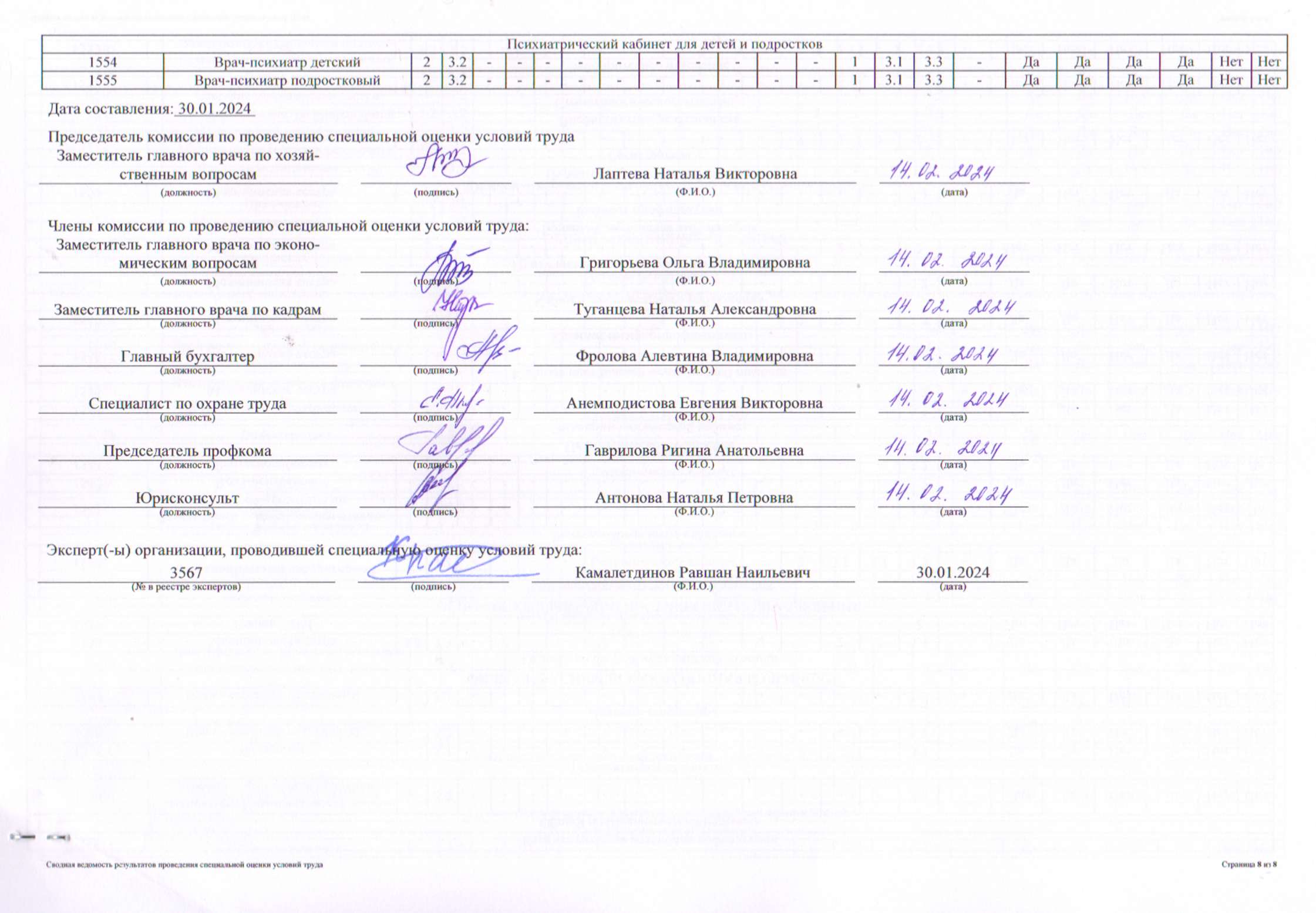 НаименованиеКоличество рабочих мест и численность работников, занятых на этих рабочих местахКоличество рабочих мест и численность работников, занятых на этих рабочих местахКоличество рабочих мест и численность занятых на них работников по классам (подклассам) условий труда из числа рабочих мест, указанных в графе 3 (единиц)Количество рабочих мест и численность занятых на них работников по классам (подклассам) условий труда из числа рабочих мест, указанных в графе 3 (единиц)Количество рабочих мест и численность занятых на них работников по классам (подклассам) условий труда из числа рабочих мест, указанных в графе 3 (единиц)Количество рабочих мест и численность занятых на них работников по классам (подклассам) условий труда из числа рабочих мест, указанных в графе 3 (единиц)Количество рабочих мест и численность занятых на них работников по классам (подклассам) условий труда из числа рабочих мест, указанных в графе 3 (единиц)Количество рабочих мест и численность занятых на них работников по классам (подклассам) условий труда из числа рабочих мест, указанных в графе 3 (единиц)Количество рабочих мест и численность занятых на них работников по классам (подклассам) условий труда из числа рабочих мест, указанных в графе 3 (единиц)НаименованиеКоличество рабочих мест и численность работников, занятых на этих рабочих местахКоличество рабочих мест и численность работников, занятых на этих рабочих местахкласс 1класс 2класс 3класс 3класс 3класс 3класс 4Наименованиевсегов том числе на которых проведена специальная оценка условий трудакласс 1класс 23.13.23.33.4.класс 412345678910Рабочие места (ед.)17017002861181710Работники, занятые на рабочих местах (чел.)27227204971763730из них женщин22622603731533120из них лиц в возрасте до 18 лет000000000из них инвалидов330003000Индивидуальный номер рабочего местаПрофессия/должность/специальность работникаКлассы (подклассы) условий трудаКлассы (подклассы) условий трудаКлассы (подклассы) условий трудаКлассы (подклассы) условий трудаКлассы (подклассы) условий трудаКлассы (подклассы) условий трудаКлассы (подклассы) условий трудаКлассы (подклассы) условий трудаКлассы (подклассы) условий трудаКлассы (подклассы) условий трудаКлассы (подклассы) условий трудаКлассы (подклассы) условий трудаКлассы (подклассы) условий трудаКлассы (подклассы) условий трудаИтоговый класс (подкласс) условий трудаИтоговый класс (подкласс) условий труда с учетом эффективного применения СИЗПовышенный размер оплаты труда (да,нет)Ежегодный дополнительный оплачиваемый отпуск (да/нет)Сокращенная продолжительность рабочего времени (да/нет)Молоко или другие равноценные пищевые продукты (да/нет)Лечебно-профилактическое питание (да/нет)Льготное пенсионное обеспечение (да/нет)Индивидуальный номер рабочего местаПрофессия/должность/специальность работникахимический факторбиологический фактораэрозоли преимущественно фиброгенного действияшуминфразвукультразвук воздушныйвибрация общаявибрация локальнаянеионизирующие излученияионизирующие излученияпараметры микроклиматапараметры световой средытяжесть трудового процессанапряженность трудового процессаИтоговый класс (подкласс) условий трудаИтоговый класс (подкласс) условий труда с учетом эффективного применения СИЗПовышенный размер оплаты труда (да,нет)Ежегодный дополнительный оплачиваемый отпуск (да/нет)Сокращенная продолжительность рабочего времени (да/нет)Молоко или другие равноценные пищевые продукты (да/нет)Лечебно-профилактическое питание (да/нет)Льготное пенсионное обеспечение (да/нет)123456789101112131415161718192021222324Осиновская поликлиникаОсиновская поликлиникаОсиновская поликлиникаОсиновская поликлиникаОсиновская поликлиникаОсиновская поликлиникаОсиновская поликлиникаОсиновская поликлиникаОсиновская поликлиникаОсиновская поликлиникаОсиновская поликлиникаОсиновская поликлиникаОсиновская поликлиникаОсиновская поликлиникаОсиновская поликлиникаОсиновская поликлиникаОсиновская поликлиникаОсиновская поликлиникаОсиновская поликлиникаОсиновская поликлиникаОсиновская поликлиникаОсиновская поликлиникаОсиновская поликлиникаОсиновская поликлиникаОбщий поликлинический персоналОбщий поликлинический персоналОбщий поликлинический персоналОбщий поликлинический персоналОбщий поликлинический персоналОбщий поликлинический персоналОбщий поликлинический персоналОбщий поликлинический персоналОбщий поликлинический персоналОбщий поликлинический персоналОбщий поликлинический персоналОбщий поликлинический персоналОбщий поликлинический персоналОбщий поликлинический персоналОбщий поликлинический персоналОбщий поликлинический персоналОбщий поликлинический персоналОбщий поликлинический персоналОбщий поликлинический персоналОбщий поликлинический персоналОбщий поликлинический персоналОбщий поликлинический персоналОбщий поликлинический персоналОбщий поликлинический персонал1195Заведующий Осиновской поликлиникой - врач-методист-----------2--2-НетНетНетНетНетНет1196Старшая медицинская сестра-3.2------------3.2-ДаДаНетДаНетНет1197Медицинская сестра стерилизационной-3.2----------2-3.2-ДаДаНетДаНетНет1198Медицинский регистратор-----------2212-НетНетНетНетНетНет1409Кастелянша------------2-2-НетНетНетНетНетНет1199Уборщик служебных помещений------------2-2-НетНетНетНетНетНет1455Инженер-программист--------------2-НетНетНетНетНетНет1200Техник ЭВМ--------------2-НетНетНетНетНетНетКабинет медицинской статистикиКабинет медицинской статистикиКабинет медицинской статистикиКабинет медицинской статистикиКабинет медицинской статистикиКабинет медицинской статистикиКабинет медицинской статистикиКабинет медицинской статистикиКабинет медицинской статистикиКабинет медицинской статистикиКабинет медицинской статистикиКабинет медицинской статистикиКабинет медицинской статистикиКабинет медицинской статистикиКабинет медицинской статистикиКабинет медицинской статистикиКабинет медицинской статистикиКабинет медицинской статистикиКабинет медицинской статистикиКабинет медицинской статистикиКабинет медицинской статистикиКабинет медицинской статистикиКабинет медицинской статистикиКабинет медицинской статистики1201Медицинский статистик-----------2--2-НетНетНетНетНетНет1202Медицинская сестра-----------2--2-НетНетНетНетНетНетЭпидемиологический кабинетЭпидемиологический кабинетЭпидемиологический кабинетЭпидемиологический кабинетЭпидемиологический кабинетЭпидемиологический кабинетЭпидемиологический кабинетЭпидемиологический кабинетЭпидемиологический кабинетЭпидемиологический кабинетЭпидемиологический кабинетЭпидемиологический кабинетЭпидемиологический кабинетЭпидемиологический кабинетЭпидемиологический кабинетЭпидемиологический кабинетЭпидемиологический кабинетЭпидемиологический кабинетЭпидемиологический кабинетЭпидемиологический кабинетЭпидемиологический кабинетЭпидемиологический кабинетЭпидемиологический кабинетЭпидемиологический кабинет1544Врач - эпидемиолог-3.2------------3.2-ДаДаНетДаНетНет1237Медицинская сестра-3.2------------3.2-ДаДаНетДаНетНетТерапевтический кабинетТерапевтический кабинетТерапевтический кабинетТерапевтический кабинетТерапевтический кабинетТерапевтический кабинетТерапевтический кабинетТерапевтический кабинетТерапевтический кабинетТерапевтический кабинетТерапевтический кабинетТерапевтический кабинетТерапевтический кабинетТерапевтический кабинетТерапевтический кабинетТерапевтический кабинетТерапевтический кабинетТерапевтический кабинетТерапевтический кабинетТерапевтический кабинетТерапевтический кабинетТерапевтический кабинетТерапевтический кабинетТерапевтический кабинет1203Врач - терапевт участковый-3.2------------3.2-ДаДаНетДаНетНет1204Врач общей практики (семейный врач)-3.2------------3.2-ДаДаНетДаНетНет1415Медицинская сестра врача общей практики (семейного врача)-3.2------------3.2-ДаДаНетДаНетНет1205Медицинская сестра участковая-3.2------------3.2-ДаДаНетДаНетНетСтоматологический кабинетСтоматологический кабинетСтоматологический кабинетСтоматологический кабинетСтоматологический кабинетСтоматологический кабинетСтоматологический кабинетСтоматологический кабинетСтоматологический кабинетСтоматологический кабинетСтоматологический кабинетСтоматологический кабинетСтоматологический кабинетСтоматологический кабинетСтоматологический кабинетСтоматологический кабинетСтоматологический кабинетСтоматологический кабинетСтоматологический кабинетСтоматологический кабинетСтоматологический кабинетСтоматологический кабинетСтоматологический кабинетСтоматологический кабинет1212Врач - стоматолог-терапевт-3.2-2---2---23.2-3.3-ДаДаДаДаНетНет1213Врач - стоматолог-хирург-3.2-2---2---23.2-3.3-ДаДаДаДаНетНет1214Врач - стоматолог-детский-3.2-2---2---23.2-3.3-ДаДаДаДаНетНет1216Медицинская сестра-3.2---------22-3.2-ДаДаНетДаНетНетГинекологический кабинетГинекологический кабинетГинекологический кабинетГинекологический кабинетГинекологический кабинетГинекологический кабинетГинекологический кабинетГинекологический кабинетГинекологический кабинетГинекологический кабинетГинекологический кабинетГинекологический кабинетГинекологический кабинетГинекологический кабинетГинекологический кабинетГинекологический кабинетГинекологический кабинетГинекологический кабинетГинекологический кабинетГинекологический кабинетГинекологический кабинетГинекологический кабинетГинекологический кабинетГинекологический кабинет1217Врач - акушер-гинеколог-3.2---------22-3.2-ДаДаНетДаНетНет1410Медицинская сестра-3.2---------22-3.2-ДаДаНетДаНетНет1218Акушер-3.2---------22-3.2-ДаДаНетДаНетНетЭндокринологический кабинетЭндокринологический кабинетЭндокринологический кабинетЭндокринологический кабинетЭндокринологический кабинетЭндокринологический кабинетЭндокринологический кабинетЭндокринологический кабинетЭндокринологический кабинетЭндокринологический кабинетЭндокринологический кабинетЭндокринологический кабинетЭндокринологический кабинетЭндокринологический кабинетЭндокринологический кабинетЭндокринологический кабинетЭндокринологический кабинетЭндокринологический кабинетЭндокринологический кабинетЭндокринологический кабинетЭндокринологический кабинетЭндокринологический кабинетЭндокринологический кабинетЭндокринологический кабинет1219Врач - эндокринолог-3.2------------3.2-ДаДаНетДаНетНет1220Медицинская сестра-3.2------------3.2-ДаДаНетДаНетНетХирургический кабинетХирургический кабинетХирургический кабинетХирургический кабинетХирургический кабинетХирургический кабинетХирургический кабинетХирургический кабинетХирургический кабинетХирургический кабинетХирургический кабинетХирургический кабинетХирургический кабинетХирургический кабинетХирургический кабинетХирургический кабинетХирургический кабинетХирургический кабинетХирургический кабинетХирургический кабинетХирургический кабинетХирургический кабинетХирургический кабинетХирургический кабинет1221Врач - хирург-3.2----------2-3.2-ДаДаНетДаНетНет1222Медицинская сестра-3.2----------2-3.2-ДаДаНетДаНетНет1223Уборщик служебных помещений------------2-2-НетНетНетНетНетНетКабинет сердечно-сосудистого хирургаКабинет сердечно-сосудистого хирургаКабинет сердечно-сосудистого хирургаКабинет сердечно-сосудистого хирургаКабинет сердечно-сосудистого хирургаКабинет сердечно-сосудистого хирургаКабинет сердечно-сосудистого хирургаКабинет сердечно-сосудистого хирургаКабинет сердечно-сосудистого хирургаКабинет сердечно-сосудистого хирургаКабинет сердечно-сосудистого хирургаКабинет сердечно-сосудистого хирургаКабинет сердечно-сосудистого хирургаКабинет сердечно-сосудистого хирургаКабинет сердечно-сосудистого хирургаКабинет сердечно-сосудистого хирургаКабинет сердечно-сосудистого хирургаКабинет сердечно-сосудистого хирургаКабинет сердечно-сосудистого хирургаКабинет сердечно-сосудистого хирургаКабинет сердечно-сосудистого хирургаКабинет сердечно-сосудистого хирургаКабинет сердечно-сосудистого хирургаКабинет сердечно-сосудистого хирурга1224Врач - сердечно-сосудистый-хирург-3.2----------2-3.2-ДаДаНетДаНетНет1390Медицинская сестра-3.2----------2-3.2-ДаДаНетДаНетНетКардиологический кабинетКардиологический кабинетКардиологический кабинетКардиологический кабинетКардиологический кабинетКардиологический кабинетКардиологический кабинетКардиологический кабинетКардиологический кабинетКардиологический кабинетКардиологический кабинетКардиологический кабинетКардиологический кабинетКардиологический кабинетКардиологический кабинетКардиологический кабинетКардиологический кабинетКардиологический кабинетКардиологический кабинетКардиологический кабинетКардиологический кабинетКардиологический кабинетКардиологический кабинетКардиологический кабинет1225Врач-кардиолог-3.2------------3.2-ДаДаНетДаНетНет1226Медицинская сестра-3.2------------3.2-ДаДаНетДаНетНетНеврологический кабинетНеврологический кабинетНеврологический кабинетНеврологический кабинетНеврологический кабинетНеврологический кабинетНеврологический кабинетНеврологический кабинетНеврологический кабинетНеврологический кабинетНеврологический кабинетНеврологический кабинетНеврологический кабинетНеврологический кабинетНеврологический кабинетНеврологический кабинетНеврологический кабинетНеврологический кабинетНеврологический кабинетНеврологический кабинетНеврологический кабинетНеврологический кабинетНеврологический кабинетНеврологический кабинет1227Врач-невролог-3.2------------3.2-ДаДаНетДаНетНет1228Медицинская сестра-3.2------------3.2-ДаДаНетДаНетНетПроцедурный кабинетПроцедурный кабинетПроцедурный кабинетПроцедурный кабинетПроцедурный кабинетПроцедурный кабинетПроцедурный кабинетПроцедурный кабинетПроцедурный кабинетПроцедурный кабинетПроцедурный кабинетПроцедурный кабинетПроцедурный кабинетПроцедурный кабинетПроцедурный кабинетПроцедурный кабинетПроцедурный кабинетПроцедурный кабинетПроцедурный кабинетПроцедурный кабинетПроцедурный кабинетПроцедурный кабинетПроцедурный кабинетПроцедурный кабинет1229Медицинская сестра процедурной-3.2---------22-3.2-ДаДаНетДаНетНетФизиотерапевтический кабинетФизиотерапевтический кабинетФизиотерапевтический кабинетФизиотерапевтический кабинетФизиотерапевтический кабинетФизиотерапевтический кабинетФизиотерапевтический кабинетФизиотерапевтический кабинетФизиотерапевтический кабинетФизиотерапевтический кабинетФизиотерапевтический кабинетФизиотерапевтический кабинетФизиотерапевтический кабинетФизиотерапевтический кабинетФизиотерапевтический кабинетФизиотерапевтический кабинетФизиотерапевтический кабинетФизиотерапевтический кабинетФизиотерапевтический кабинетФизиотерапевтический кабинетФизиотерапевтический кабинетФизиотерапевтический кабинетФизиотерапевтический кабинетФизиотерапевтический кабинет1416Врач-физиотерапевт-3.2------------3.2-ДаДаНетДаНетНет1417Врач по лечебной физкультуре-3.2----------2-3.2-ДаДаНетДаНетНет1230Медицинская сестра по физиотерапии-3.2------2---2-3.2-ДаДаНетДаНетНет1418Медицинская сестра по массажу-3.2----------3.1-3.2-ДаДаНетДаНетНет1456Инструктор по лечебной физкультуре-3.2----------2-3.2-ДаДаНетДаНетНетКлинико-диагностическая лабораторияКлинико-диагностическая лабораторияКлинико-диагностическая лабораторияКлинико-диагностическая лабораторияКлинико-диагностическая лабораторияКлинико-диагностическая лабораторияКлинико-диагностическая лабораторияКлинико-диагностическая лабораторияКлинико-диагностическая лабораторияКлинико-диагностическая лабораторияКлинико-диагностическая лабораторияКлинико-диагностическая лабораторияКлинико-диагностическая лабораторияКлинико-диагностическая лабораторияКлинико-диагностическая лабораторияКлинико-диагностическая лабораторияКлинико-диагностическая лабораторияКлинико-диагностическая лабораторияКлинико-диагностическая лабораторияКлинико-диагностическая лабораторияКлинико-диагностическая лабораторияКлинико-диагностическая лабораторияКлинико-диагностическая лабораторияКлинико-диагностическая лаборатория1419Врач клинической лабораторной диагностики-3.2---------23.23.13.3-ДаДаДаДаНетНет1231Фельдшер-лаборант-3.2---------23.23.13.3-ДаДаДаДаНетНет1232Уборщик служебных помещений-3.1----------2-3.1-ДаНетНетДаНетНетКабинет ультразвуковой диагностикиКабинет ультразвуковой диагностикиКабинет ультразвуковой диагностикиКабинет ультразвуковой диагностикиКабинет ультразвуковой диагностикиКабинет ультразвуковой диагностикиКабинет ультразвуковой диагностикиКабинет ультразвуковой диагностикиКабинет ультразвуковой диагностикиКабинет ультразвуковой диагностикиКабинет ультразвуковой диагностикиКабинет ультразвуковой диагностикиКабинет ультразвуковой диагностикиКабинет ультразвуковой диагностикиКабинет ультразвуковой диагностикиКабинет ультразвуковой диагностикиКабинет ультразвуковой диагностикиКабинет ультразвуковой диагностикиКабинет ультразвуковой диагностикиКабинет ультразвуковой диагностикиКабинет ультразвуковой диагностикиКабинет ультразвуковой диагностикиКабинет ультразвуковой диагностикиКабинет ультразвуковой диагностики1233Врач ультразвуковой диагностики-3.2---------3.13.1-3.2-ДаДаНетДаНетНет1234Медицинская сестра-3.2------------3.2-ДаДаНетДаНетНетКабинет медико-психологического консультированияКабинет медико-психологического консультированияКабинет медико-психологического консультированияКабинет медико-психологического консультированияКабинет медико-психологического консультированияКабинет медико-психологического консультированияКабинет медико-психологического консультированияКабинет медико-психологического консультированияКабинет медико-психологического консультированияКабинет медико-психологического консультированияКабинет медико-психологического консультированияКабинет медико-психологического консультированияКабинет медико-психологического консультированияКабинет медико-психологического консультированияКабинет медико-психологического консультированияКабинет медико-психологического консультированияКабинет медико-психологического консультированияКабинет медико-психологического консультированияКабинет медико-психологического консультированияКабинет медико-психологического консультированияКабинет медико-психологического консультированияКабинет медико-психологического консультированияКабинет медико-психологического консультированияКабинет медико-психологического консультирования1457Медицинский психолог-3.1------------3.1-ДаНетНетДаНетНетКабинет профилактикиКабинет профилактикиКабинет профилактикиКабинет профилактикиКабинет профилактикиКабинет профилактикиКабинет профилактикиКабинет профилактикиКабинет профилактикиКабинет профилактикиКабинет профилактикиКабинет профилактикиКабинет профилактикиКабинет профилактикиКабинет профилактикиКабинет профилактикиКабинет профилактикиКабинет профилактикиКабинет профилактикиКабинет профилактикиКабинет профилактикиКабинет профилактикиКабинет профилактикиКабинет профилактики1384Врач-терапевт-3.2------------3.2-ДаДаНетДаНетНет1385Медицинская сестра-3.2------------3.2-ДаДаНетДаНетНетКабинет функциональной диагностикиКабинет функциональной диагностикиКабинет функциональной диагностикиКабинет функциональной диагностикиКабинет функциональной диагностикиКабинет функциональной диагностикиКабинет функциональной диагностикиКабинет функциональной диагностикиКабинет функциональной диагностикиКабинет функциональной диагностикиКабинет функциональной диагностикиКабинет функциональной диагностикиКабинет функциональной диагностикиКабинет функциональной диагностикиКабинет функциональной диагностикиКабинет функциональной диагностикиКабинет функциональной диагностикиКабинет функциональной диагностикиКабинет функциональной диагностикиКабинет функциональной диагностикиКабинет функциональной диагностикиКабинет функциональной диагностикиКабинет функциональной диагностикиКабинет функциональной диагностики1235Врач функциональной диагностики-3.2------------3.2-ДаДаНетДаНетНет1236Медицинская сестра по функциональной диагностике-3.2------------3.2-ДаДаНетДаНетНетПрививочный кабинетПрививочный кабинетПрививочный кабинетПрививочный кабинетПрививочный кабинетПрививочный кабинетПрививочный кабинетПрививочный кабинетПрививочный кабинетПрививочный кабинетПрививочный кабинетПрививочный кабинетПрививочный кабинетПрививочный кабинетПрививочный кабинетПрививочный кабинетПрививочный кабинетПрививочный кабинетПрививочный кабинетПрививочный кабинетПрививочный кабинетПрививочный кабинетПрививочный кабинетПрививочный кабинет1238Медицинская сестра-3.2---------22-3.2-ДаДаНетДаНетНетКабинет неотложной медицинской помощиКабинет неотложной медицинской помощиКабинет неотложной медицинской помощиКабинет неотложной медицинской помощиКабинет неотложной медицинской помощиКабинет неотложной медицинской помощиКабинет неотложной медицинской помощиКабинет неотложной медицинской помощиКабинет неотложной медицинской помощиКабинет неотложной медицинской помощиКабинет неотложной медицинской помощиКабинет неотложной медицинской помощиКабинет неотложной медицинской помощиКабинет неотложной медицинской помощиКабинет неотложной медицинской помощиКабинет неотложной медицинской помощиКабинет неотложной медицинской помощиКабинет неотложной медицинской помощиКабинет неотложной медицинской помощиКабинет неотложной медицинской помощиКабинет неотложной медицинской помощиКабинет неотложной медицинской помощиКабинет неотложной медицинской помощиКабинет неотложной медицинской помощи1239Фельдшер-3.2------------3.2-ДаДаНетДаНетНетКабинет доврачебного приема льготных категорий гражданКабинет доврачебного приема льготных категорий гражданКабинет доврачебного приема льготных категорий гражданКабинет доврачебного приема льготных категорий гражданКабинет доврачебного приема льготных категорий гражданКабинет доврачебного приема льготных категорий гражданКабинет доврачебного приема льготных категорий гражданКабинет доврачебного приема льготных категорий гражданКабинет доврачебного приема льготных категорий гражданКабинет доврачебного приема льготных категорий гражданКабинет доврачебного приема льготных категорий гражданКабинет доврачебного приема льготных категорий гражданКабинет доврачебного приема льготных категорий гражданКабинет доврачебного приема льготных категорий гражданКабинет доврачебного приема льготных категорий гражданКабинет доврачебного приема льготных категорий гражданКабинет доврачебного приема льготных категорий гражданКабинет доврачебного приема льготных категорий гражданКабинет доврачебного приема льготных категорий гражданКабинет доврачебного приема льготных категорий гражданКабинет доврачебного приема льготных категорий гражданКабинет доврачебного приема льготных категорий гражданКабинет доврачебного приема льготных категорий гражданКабинет доврачебного приема льготных категорий граждан1240Медицинская сестра-3.2------------3.2-ДаДаНетДаНетНетКабинет по экспертизе временной нетрудоспособности и взаимодействию со МСЭККабинет по экспертизе временной нетрудоспособности и взаимодействию со МСЭККабинет по экспертизе временной нетрудоспособности и взаимодействию со МСЭККабинет по экспертизе временной нетрудоспособности и взаимодействию со МСЭККабинет по экспертизе временной нетрудоспособности и взаимодействию со МСЭККабинет по экспертизе временной нетрудоспособности и взаимодействию со МСЭККабинет по экспертизе временной нетрудоспособности и взаимодействию со МСЭККабинет по экспертизе временной нетрудоспособности и взаимодействию со МСЭККабинет по экспертизе временной нетрудоспособности и взаимодействию со МСЭККабинет по экспертизе временной нетрудоспособности и взаимодействию со МСЭККабинет по экспертизе временной нетрудоспособности и взаимодействию со МСЭККабинет по экспертизе временной нетрудоспособности и взаимодействию со МСЭККабинет по экспертизе временной нетрудоспособности и взаимодействию со МСЭККабинет по экспертизе временной нетрудоспособности и взаимодействию со МСЭККабинет по экспертизе временной нетрудоспособности и взаимодействию со МСЭККабинет по экспертизе временной нетрудоспособности и взаимодействию со МСЭККабинет по экспертизе временной нетрудоспособности и взаимодействию со МСЭККабинет по экспертизе временной нетрудоспособности и взаимодействию со МСЭККабинет по экспертизе временной нетрудоспособности и взаимодействию со МСЭККабинет по экспертизе временной нетрудоспособности и взаимодействию со МСЭККабинет по экспертизе временной нетрудоспособности и взаимодействию со МСЭККабинет по экспертизе временной нетрудоспособности и взаимодействию со МСЭККабинет по экспертизе временной нетрудоспособности и взаимодействию со МСЭККабинет по экспертизе временной нетрудоспособности и взаимодействию со МСЭК1420Заведующий кабинетом по экспертизе временной нетрудоспособности и взаимодействию со МСЭК-врач-методист-----------2--2-НетНетНетНетНетНетКабинет медицинской реабилитацииКабинет медицинской реабилитацииКабинет медицинской реабилитацииКабинет медицинской реабилитацииКабинет медицинской реабилитацииКабинет медицинской реабилитацииКабинет медицинской реабилитацииКабинет медицинской реабилитацииКабинет медицинской реабилитацииКабинет медицинской реабилитацииКабинет медицинской реабилитацииКабинет медицинской реабилитацииКабинет медицинской реабилитацииКабинет медицинской реабилитацииКабинет медицинской реабилитацииКабинет медицинской реабилитацииКабинет медицинской реабилитацииКабинет медицинской реабилитацииКабинет медицинской реабилитацииКабинет медицинской реабилитацииКабинет медицинской реабилитацииКабинет медицинской реабилитацииКабинет медицинской реабилитацииКабинет медицинской реабилитации1421Врач по медицинской реабилитации-3.2------------3.2-ДаДаНетДаНетНетОториноларингологический кабинетОториноларингологический кабинетОториноларингологический кабинетОториноларингологический кабинетОториноларингологический кабинетОториноларингологический кабинетОториноларингологический кабинетОториноларингологический кабинетОториноларингологический кабинетОториноларингологический кабинетОториноларингологический кабинетОториноларингологический кабинетОториноларингологический кабинетОториноларингологический кабинетОториноларингологический кабинетОториноларингологический кабинетОториноларингологический кабинетОториноларингологический кабинетОториноларингологический кабинетОториноларингологический кабинетОториноларингологический кабинетОториноларингологический кабинетОториноларингологический кабинетОториноларингологический кабинет1422Врач-оториноларинголог-3.2---------2213.2-ДаДаНетДаНетНет1458Медицинская сестра-3.2---------22-3.2-ДаДаНетДаНетНетОфтальмологический кабинетОфтальмологический кабинетОфтальмологический кабинетОфтальмологический кабинетОфтальмологический кабинетОфтальмологический кабинетОфтальмологический кабинетОфтальмологический кабинетОфтальмологический кабинетОфтальмологический кабинетОфтальмологический кабинетОфтальмологический кабинетОфтальмологический кабинетОфтальмологический кабинетОфтальмологический кабинетОфтальмологический кабинетОфтальмологический кабинетОфтальмологический кабинетОфтальмологический кабинетОфтальмологический кабинетОфтальмологический кабинетОфтальмологический кабинетОфтальмологический кабинетОфтальмологический кабинет1423Врач-офтальмолог-3.2---------2213.2-ДаДаНетДаНетНет1487Медицинская сестра-3.2---------2--3.2-ДаДаНетДаНетНетТравматологический кабинетТравматологический кабинетТравматологический кабинетТравматологический кабинетТравматологический кабинетТравматологический кабинетТравматологический кабинетТравматологический кабинетТравматологический кабинетТравматологический кабинетТравматологический кабинетТравматологический кабинетТравматологический кабинетТравматологический кабинетТравматологический кабинетТравматологический кабинетТравматологический кабинетТравматологический кабинетТравматологический кабинетТравматологический кабинетТравматологический кабинетТравматологический кабинетТравматологический кабинетТравматологический кабинет1424Врач-травматолог-ортопед-3.2----------2-3.2-ДаДаНетДаНетНет1459Медицинская сестра-3.2----------2-3.2-ДаДаНетДаНетНетКабинет профпатологииКабинет профпатологииКабинет профпатологииКабинет профпатологииКабинет профпатологииКабинет профпатологииКабинет профпатологииКабинет профпатологииКабинет профпатологииКабинет профпатологииКабинет профпатологииКабинет профпатологииКабинет профпатологииКабинет профпатологииКабинет профпатологииКабинет профпатологииКабинет профпатологииКабинет профпатологииКабинет профпатологииКабинет профпатологииКабинет профпатологииКабинет профпатологииКабинет профпатологииКабинет профпатологии1425Врач-профпатолог-3.2------------3.2-ДаДаНетДаНетНетГериатрический кабинетГериатрический кабинетГериатрический кабинетГериатрический кабинетГериатрический кабинетГериатрический кабинетГериатрический кабинетГериатрический кабинетГериатрический кабинетГериатрический кабинетГериатрический кабинетГериатрический кабинетГериатрический кабинетГериатрический кабинетГериатрический кабинетГериатрический кабинетГериатрический кабинетГериатрический кабинетГериатрический кабинетГериатрический кабинетГериатрический кабинетГериатрический кабинетГериатрический кабинетГериатрический кабинет1426Врач-гериатр-3.2------------3.2-ДаДаНетДаНетНетОнкологический кабинетОнкологический кабинетОнкологический кабинетОнкологический кабинетОнкологический кабинетОнкологический кабинетОнкологический кабинетОнкологический кабинетОнкологический кабинетОнкологический кабинетОнкологический кабинетОнкологический кабинетОнкологический кабинетОнкологический кабинетОнкологический кабинетОнкологический кабинетОнкологический кабинетОнкологический кабинетОнкологический кабинетОнкологический кабинетОнкологический кабинетОнкологический кабинетОнкологический кабинетОнкологический кабинет1427Врач-онколог-3.2----------2-3.2-ДаДаНетДаНетНетУрологический кабинетУрологический кабинетУрологический кабинетУрологический кабинетУрологический кабинетУрологический кабинетУрологический кабинетУрологический кабинетУрологический кабинетУрологический кабинетУрологический кабинетУрологический кабинетУрологический кабинетУрологический кабинетУрологический кабинетУрологический кабинетУрологический кабинетУрологический кабинетУрологический кабинетУрологический кабинетУрологический кабинетУрологический кабинетУрологический кабинетУрологический кабинет1428Врач-уролог-3.2----------2-3.2-ДаДаНетДаНетНет1460Медицинская сестра-3.2----------2-3.2-ДаДаНетДаНетНетРентгеновский кабинетРентгеновский кабинетРентгеновский кабинетРентгеновский кабинетРентгеновский кабинетРентгеновский кабинетРентгеновский кабинетРентгеновский кабинетРентгеновский кабинетРентгеновский кабинетРентгеновский кабинетРентгеновский кабинетРентгеновский кабинетРентгеновский кабинетРентгеновский кабинетРентгеновский кабинетРентгеновский кабинетРентгеновский кабинетРентгеновский кабинетРентгеновский кабинетРентгеновский кабинетРентгеновский кабинетРентгеновский кабинетРентгеновский кабинет1429Врач-рентгенолог-3.2-------2----3.2-ДаДаНетДаНетДа1430Рентгенолаборант-3.2-------2----3.2-ДаДаНетДаНетДаКабинет рентгеновской компьютерной томографииКабинет рентгеновской компьютерной томографииКабинет рентгеновской компьютерной томографииКабинет рентгеновской компьютерной томографииКабинет рентгеновской компьютерной томографииКабинет рентгеновской компьютерной томографииКабинет рентгеновской компьютерной томографииКабинет рентгеновской компьютерной томографииКабинет рентгеновской компьютерной томографииКабинет рентгеновской компьютерной томографииКабинет рентгеновской компьютерной томографииКабинет рентгеновской компьютерной томографииКабинет рентгеновской компьютерной томографииКабинет рентгеновской компьютерной томографииКабинет рентгеновской компьютерной томографииКабинет рентгеновской компьютерной томографииКабинет рентгеновской компьютерной томографииКабинет рентгеновской компьютерной томографииКабинет рентгеновской компьютерной томографииКабинет рентгеновской компьютерной томографииКабинет рентгеновской компьютерной томографииКабинет рентгеновской компьютерной томографииКабинет рентгеновской компьютерной томографииКабинет рентгеновской компьютерной томографии1431Рентгенолаборант-3.2-------2----3.2-ДаДаНетДаНетДаРевматологический кабинетРевматологический кабинетРевматологический кабинетРевматологический кабинетРевматологический кабинетРевматологический кабинетРевматологический кабинетРевматологический кабинетРевматологический кабинетРевматологический кабинетРевматологический кабинетРевматологический кабинетРевматологический кабинетРевматологический кабинетРевматологический кабинетРевматологический кабинетРевматологический кабинетРевматологический кабинетРевматологический кабинетРевматологический кабинетРевматологический кабинетРевматологический кабинетРевматологический кабинетРевматологический кабинет1432Врач-ревматолог-3.2------------3.2-ДаДаНетДаНетНетЭндоскопический кабинетЭндоскопический кабинетЭндоскопический кабинетЭндоскопический кабинетЭндоскопический кабинетЭндоскопический кабинетЭндоскопический кабинетЭндоскопический кабинетЭндоскопический кабинетЭндоскопический кабинетЭндоскопический кабинетЭндоскопический кабинетЭндоскопический кабинетЭндоскопический кабинетЭндоскопический кабинетЭндоскопический кабинетЭндоскопический кабинетЭндоскопический кабинетЭндоскопический кабинетЭндоскопический кабинетЭндоскопический кабинетЭндоскопический кабинетЭндоскопический кабинетЭндоскопический кабинет1433Врач-эндоскопист-3.2---------23.123.2-ДаДаНетДаНетНет1461Медицинская сестра-3.2----------2-3.2-ДаДаНетДаНетНетДневной стационарДневной стационарДневной стационарДневной стационарДневной стационарДневной стационарДневной стационарДневной стационарДневной стационарДневной стационарДневной стационарДневной стационарДневной стационарДневной стационарДневной стационарДневной стационарДневной стационарДневной стационарДневной стационарДневной стационарДневной стационарДневной стационарДневной стационарДневной стационар1462Заведующий терапевтическим отделением-врач-терапевт-3.2------------3.2-ДаДаНетДаНетНет1241Врач-терапевт-3.2------------3.2-ДаДаНетДаНетНет1463Старшая медицинская сестра-3.2------------3.2-ДаДаНетДаНетНет1464Медицинская сестра палатная-3.2---------22-3.2-ДаДаНетДаНетНет1242Медицинская сестра процедурной-3.2---------22-3.2-ДаДаНетДаНетНетПедиатрическое отделениеПедиатрическое отделениеПедиатрическое отделениеПедиатрическое отделениеПедиатрическое отделениеПедиатрическое отделениеПедиатрическое отделениеПедиатрическое отделениеПедиатрическое отделениеПедиатрическое отделениеПедиатрическое отделениеПедиатрическое отделениеПедиатрическое отделениеПедиатрическое отделениеПедиатрическое отделениеПедиатрическое отделениеПедиатрическое отделениеПедиатрическое отделениеПедиатрическое отделениеПедиатрическое отделениеПедиатрическое отделениеПедиатрическое отделениеПедиатрическое отделениеПедиатрическое отделениеПедиатрический кабинетПедиатрический кабинетПедиатрический кабинетПедиатрический кабинетПедиатрический кабинетПедиатрический кабинетПедиатрический кабинетПедиатрический кабинетПедиатрический кабинетПедиатрический кабинетПедиатрический кабинетПедиатрический кабинетПедиатрический кабинетПедиатрический кабинетПедиатрический кабинетПедиатрический кабинетПедиатрический кабинетПедиатрический кабинетПедиатрический кабинетПедиатрический кабинетПедиатрический кабинетПедиатрический кабинетПедиатрический кабинетПедиатрический кабинет1206Врач-педиатр участковый-3.2------------3.2-ДаДаНетДаНетНет1207Медицинская сестра участковая-3.2------------3.2-ДаДаНетДаНетНет1208Медицинский регистратор-----------2212-НетНетНетНетНетНет1209Уборщик служебных помещений------------2-2-НетНетНетНетНетНетКабинет организации медицинской помощи детям и подросткам в образовательных учрежденияхКабинет организации медицинской помощи детям и подросткам в образовательных учрежденияхКабинет организации медицинской помощи детям и подросткам в образовательных учрежденияхКабинет организации медицинской помощи детям и подросткам в образовательных учрежденияхКабинет организации медицинской помощи детям и подросткам в образовательных учрежденияхКабинет организации медицинской помощи детям и подросткам в образовательных учрежденияхКабинет организации медицинской помощи детям и подросткам в образовательных учрежденияхКабинет организации медицинской помощи детям и подросткам в образовательных учрежденияхКабинет организации медицинской помощи детям и подросткам в образовательных учрежденияхКабинет организации медицинской помощи детям и подросткам в образовательных учрежденияхКабинет организации медицинской помощи детям и подросткам в образовательных учрежденияхКабинет организации медицинской помощи детям и подросткам в образовательных учрежденияхКабинет организации медицинской помощи детям и подросткам в образовательных учрежденияхКабинет организации медицинской помощи детям и подросткам в образовательных учрежденияхКабинет организации медицинской помощи детям и подросткам в образовательных учрежденияхКабинет организации медицинской помощи детям и подросткам в образовательных учрежденияхКабинет организации медицинской помощи детям и подросткам в образовательных учрежденияхКабинет организации медицинской помощи детям и подросткам в образовательных учрежденияхКабинет организации медицинской помощи детям и подросткам в образовательных учрежденияхКабинет организации медицинской помощи детям и подросткам в образовательных учрежденияхКабинет организации медицинской помощи детям и подросткам в образовательных учрежденияхКабинет организации медицинской помощи детям и подросткам в образовательных учрежденияхКабинет организации медицинской помощи детям и подросткам в образовательных учрежденияхКабинет организации медицинской помощи детям и подросткам в образовательных учреждениях1465Врач-педиатр-3.2------------3.2-ДаДаНетДаНетНет1210Фельдшер-3.2------------3.2-ДаДаНетДаНетНет1211Медицинская сестра-3.2------------3.2-ДаДаНетДаНетНетСтоматологический кабинетСтоматологический кабинетСтоматологический кабинетСтоматологический кабинетСтоматологический кабинетСтоматологический кабинетСтоматологический кабинетСтоматологический кабинетСтоматологический кабинетСтоматологический кабинетСтоматологический кабинетСтоматологический кабинетСтоматологический кабинетСтоматологический кабинетСтоматологический кабинетСтоматологический кабинетСтоматологический кабинетСтоматологический кабинетСтоматологический кабинетСтоматологический кабинетСтоматологический кабинетСтоматологический кабинетСтоматологический кабинетСтоматологический кабинет1537Врач - стоматолог-детский-3.2-2---2---23.2-3.3-ДаДаДаДаНетНет1538Медицинская сестра-3.2---------22-3.2-ДаДаНетДаНетНетКабинет здорового ребенкаКабинет здорового ребенкаКабинет здорового ребенкаКабинет здорового ребенкаКабинет здорового ребенкаКабинет здорового ребенкаКабинет здорового ребенкаКабинет здорового ребенкаКабинет здорового ребенкаКабинет здорового ребенкаКабинет здорового ребенкаКабинет здорового ребенкаКабинет здорового ребенкаКабинет здорового ребенкаКабинет здорового ребенкаКабинет здорового ребенкаКабинет здорового ребенкаКабинет здорового ребенкаКабинет здорового ребенкаКабинет здорового ребенкаКабинет здорового ребенкаКабинет здорового ребенкаКабинет здорового ребенкаКабинет здорового ребенка1466Врач-педиатр-3.2------------3.2-ДаДаНетДаНетНет1467Медицинская сестра-3.2------------3.2-ДаДаНетДаНетНетХирургический кабинетХирургический кабинетХирургический кабинетХирургический кабинетХирургический кабинетХирургический кабинетХирургический кабинетХирургический кабинетХирургический кабинетХирургический кабинетХирургический кабинетХирургический кабинетХирургический кабинетХирургический кабинетХирургический кабинетХирургический кабинетХирургический кабинетХирургический кабинетХирургический кабинетХирургический кабинетХирургический кабинетХирургический кабинетХирургический кабинетХирургический кабинет1434Врач-детский хирур-3.2----------2-3.2-ДаДаНетДаНетНет1468Медицинская сестра-3.2----------2-3.2-ДаДаНетДаНетНетУрологический кабинетУрологический кабинетУрологический кабинетУрологический кабинетУрологический кабинетУрологический кабинетУрологический кабинетУрологический кабинетУрологический кабинетУрологический кабинетУрологический кабинетУрологический кабинетУрологический кабинетУрологический кабинетУрологический кабинетУрологический кабинетУрологический кабинетУрологический кабинетУрологический кабинетУрологический кабинетУрологический кабинетУрологический кабинетУрологический кабинетУрологический кабинет1435Врач-детский уролог-андролог-3.2----------2-3.2-ДаДаНетДаНетНет1469Медицинская сестра-3.2----------2-3.2-ДаДаНетДаНетНетКабинет неотложной медицинской помощиКабинет неотложной медицинской помощиКабинет неотложной медицинской помощиКабинет неотложной медицинской помощиКабинет неотложной медицинской помощиКабинет неотложной медицинской помощиКабинет неотложной медицинской помощиКабинет неотложной медицинской помощиКабинет неотложной медицинской помощиКабинет неотложной медицинской помощиКабинет неотложной медицинской помощиКабинет неотложной медицинской помощиКабинет неотложной медицинской помощиКабинет неотложной медицинской помощиКабинет неотложной медицинской помощиКабинет неотложной медицинской помощиКабинет неотложной медицинской помощиКабинет неотложной медицинской помощиКабинет неотложной медицинской помощиКабинет неотложной медицинской помощиКабинет неотложной медицинской помощиКабинет неотложной медицинской помощиКабинет неотложной медицинской помощиКабинет неотложной медицинской помощи1470Фельдшер-3.2------------3.2-ДаДаНетДаНетНетПрививочный кабинетПрививочный кабинетПрививочный кабинетПрививочный кабинетПрививочный кабинетПрививочный кабинетПрививочный кабинетПрививочный кабинетПрививочный кабинетПрививочный кабинетПрививочный кабинетПрививочный кабинетПрививочный кабинетПрививочный кабинетПрививочный кабинетПрививочный кабинетПрививочный кабинетПрививочный кабинетПрививочный кабинетПрививочный кабинетПрививочный кабинетПрививочный кабинетПрививочный кабинетПрививочный кабинет1436Медицинская сестра-3.2---------22-3.2-ДаДаНетДаНетНетНеврологический кабинетНеврологический кабинетНеврологический кабинетНеврологический кабинетНеврологический кабинетНеврологический кабинетНеврологический кабинетНеврологический кабинетНеврологический кабинетНеврологический кабинетНеврологический кабинетНеврологический кабинетНеврологический кабинетНеврологический кабинетНеврологический кабинетНеврологический кабинетНеврологический кабинетНеврологический кабинетНеврологический кабинетНеврологический кабинетНеврологический кабинетНеврологический кабинетНеврологический кабинетНеврологический кабинет1471Врач-невролог-3.2------------3.2-ДаДаНетДаНетНет1472Медицинская сестра-3.2------------3.2-ДаДаНетДаНетНетКабинет функциональной диагностикиКабинет функциональной диагностикиКабинет функциональной диагностикиКабинет функциональной диагностикиКабинет функциональной диагностикиКабинет функциональной диагностикиКабинет функциональной диагностикиКабинет функциональной диагностикиКабинет функциональной диагностикиКабинет функциональной диагностикиКабинет функциональной диагностикиКабинет функциональной диагностикиКабинет функциональной диагностикиКабинет функциональной диагностикиКабинет функциональной диагностикиКабинет функциональной диагностикиКабинет функциональной диагностикиКабинет функциональной диагностикиКабинет функциональной диагностикиКабинет функциональной диагностикиКабинет функциональной диагностикиКабинет функциональной диагностикиКабинет функциональной диагностикиКабинет функциональной диагностики1473Врач функциональной диагностики-3.2------------3.2-ДаДаНетДаНетНет1474Медицинская сестра по функциональной диагностики-3.2------------3.2-ДаДаНетДаНетНетКабинет ультразвуковой диагностикиКабинет ультразвуковой диагностикиКабинет ультразвуковой диагностикиКабинет ультразвуковой диагностикиКабинет ультразвуковой диагностикиКабинет ультразвуковой диагностикиКабинет ультразвуковой диагностикиКабинет ультразвуковой диагностикиКабинет ультразвуковой диагностикиКабинет ультразвуковой диагностикиКабинет ультразвуковой диагностикиКабинет ультразвуковой диагностикиКабинет ультразвуковой диагностикиКабинет ультразвуковой диагностикиКабинет ультразвуковой диагностикиКабинет ультразвуковой диагностикиКабинет ультразвуковой диагностикиКабинет ультразвуковой диагностикиКабинет ультразвуковой диагностикиКабинет ультразвуковой диагностикиКабинет ультразвуковой диагностикиКабинет ультразвуковой диагностикиКабинет ультразвуковой диагностикиКабинет ультразвуковой диагностики1475Врач ультразвуковой диагностики-3.2---------3.13.1-3.2-ДаДаНетДаНетНет1476Медицинская сестра-3.2------------3.2-ДаДаНетДаНетНетФизиотерапевтический кабинетФизиотерапевтический кабинетФизиотерапевтический кабинетФизиотерапевтический кабинетФизиотерапевтический кабинетФизиотерапевтический кабинетФизиотерапевтический кабинетФизиотерапевтический кабинетФизиотерапевтический кабинетФизиотерапевтический кабинетФизиотерапевтический кабинетФизиотерапевтический кабинетФизиотерапевтический кабинетФизиотерапевтический кабинетФизиотерапевтический кабинетФизиотерапевтический кабинетФизиотерапевтический кабинетФизиотерапевтический кабинетФизиотерапевтический кабинетФизиотерапевтический кабинетФизиотерапевтический кабинетФизиотерапевтический кабинетФизиотерапевтический кабинетФизиотерапевтический кабинет1477Медицинская сестра по массажу-3.2----------3.1-3.2-ДаДаНетДаНетНет1478Медицинская сестра по физиотерапии-3.2------2---2-3.2-ДаДаНетДаНетНетГинекологический кабинетГинекологический кабинетГинекологический кабинетГинекологический кабинетГинекологический кабинетГинекологический кабинетГинекологический кабинетГинекологический кабинетГинекологический кабинетГинекологический кабинетГинекологический кабинетГинекологический кабинетГинекологический кабинетГинекологический кабинетГинекологический кабинетГинекологический кабинетГинекологический кабинетГинекологический кабинетГинекологический кабинетГинекологический кабинетГинекологический кабинетГинекологический кабинетГинекологический кабинетГинекологический кабинет1479Врач - акушер-гинеколог-3.2---------22-3.2-ДаДаНетДаНетНет1480Акушер-3.2---------22-3.2-ДаДаНетДаНетНетЭндокринологический кабинетЭндокринологический кабинетЭндокринологический кабинетЭндокринологический кабинетЭндокринологический кабинетЭндокринологический кабинетЭндокринологический кабинетЭндокринологический кабинетЭндокринологический кабинетЭндокринологический кабинетЭндокринологический кабинетЭндокринологический кабинетЭндокринологический кабинетЭндокринологический кабинетЭндокринологический кабинетЭндокринологический кабинетЭндокринологический кабинетЭндокринологический кабинетЭндокринологический кабинетЭндокринологический кабинетЭндокринологический кабинетЭндокринологический кабинетЭндокринологический кабинетЭндокринологический кабинет1481Врач-детский эндокринолог-3.2------------3.2-ДаДаНетДаНетНет1482Медицинская сестра-3.2------------3.2-ДаДаНетДаНетНетПроцедурный кабинетПроцедурный кабинетПроцедурный кабинетПроцедурный кабинетПроцедурный кабинетПроцедурный кабинетПроцедурный кабинетПроцедурный кабинетПроцедурный кабинетПроцедурный кабинетПроцедурный кабинетПроцедурный кабинетПроцедурный кабинетПроцедурный кабинетПроцедурный кабинетПроцедурный кабинетПроцедурный кабинетПроцедурный кабинетПроцедурный кабинетПроцедурный кабинетПроцедурный кабинетПроцедурный кабинетПроцедурный кабинетПроцедурный кабинет1437Медицинская сестра процедурной-3.2---------22-3.2-ДаДаНетДаНетНетКабинет медико-социальной помощиКабинет медико-социальной помощиКабинет медико-социальной помощиКабинет медико-социальной помощиКабинет медико-социальной помощиКабинет медико-социальной помощиКабинет медико-социальной помощиКабинет медико-социальной помощиКабинет медико-социальной помощиКабинет медико-социальной помощиКабинет медико-социальной помощиКабинет медико-социальной помощиКабинет медико-социальной помощиКабинет медико-социальной помощиКабинет медико-социальной помощиКабинет медико-социальной помощиКабинет медико-социальной помощиКабинет медико-социальной помощиКабинет медико-социальной помощиКабинет медико-социальной помощиКабинет медико-социальной помощиКабинет медико-социальной помощиКабинет медико-социальной помощиКабинет медико-социальной помощи1483Медицинская сестра-----------2--2-НетНетНетНетНетНетДневной стационарДневной стационарДневной стационарДневной стационарДневной стационарДневной стационарДневной стационарДневной стационарДневной стационарДневной стационарДневной стационарДневной стационарДневной стационарДневной стационарДневной стационарДневной стационарДневной стационарДневной стационарДневной стационарДневной стационарДневной стационарДневной стационарДневной стационарДневной стационар1438Врач-педиатр-3.2------------3.2-ДаДаНетДаНетНет1439Медицинская сестра палатная-3.2---------22-3.2-ДаДаНетДаНетНетХозяйственный отделХозяйственный отделХозяйственный отделХозяйственный отделХозяйственный отделХозяйственный отделХозяйственный отделХозяйственный отделХозяйственный отделХозяйственный отделХозяйственный отделХозяйственный отделХозяйственный отделХозяйственный отделХозяйственный отделХозяйственный отделХозяйственный отделХозяйственный отделХозяйственный отделХозяйственный отделХозяйственный отделХозяйственный отделХозяйственный отделХозяйственный отдел1243Заведующий хозяйством--------------2-НетНетНетНетНетНет1244Гардеробщик------------2-2-НетНетНетНетНетНет1245Охранник--------------2-НетНетНетНетНетНет1246Уборщик территорий------------2-2-НетНетНетНетНетНет1247Электромонтер по обслуживанию электрооборудования------------2-2-НетНетНетНетНетНет1248Слесарь-сантехник------------3.1-3.1-ДаНетНетНетНетНет1249Водитель автомобиля2--22-22----3.13.13.1-ДаНетНетНетНетНет1539Водитель автомобиля2--22-22----3.13.13.1-ДаНетНетНетНетНет1484Плотник------------2-2-НетНетНетНетНетНет1485Рабочий по комплексному обслуживанию и ремонту зданий------------2-2-НетНетНетНетНетНетАдминистративно-хозяйственная частьАдминистративно-хозяйственная частьАдминистративно-хозяйственная частьАдминистративно-хозяйственная частьАдминистративно-хозяйственная частьАдминистративно-хозяйственная частьАдминистративно-хозяйственная частьАдминистративно-хозяйственная частьАдминистративно-хозяйственная частьАдминистративно-хозяйственная частьАдминистративно-хозяйственная частьАдминистративно-хозяйственная частьАдминистративно-хозяйственная частьАдминистративно-хозяйственная частьАдминистративно-хозяйственная частьАдминистративно-хозяйственная частьАдминистративно-хозяйственная частьАдминистративно-хозяйственная частьАдминистративно-хозяйственная частьАдминистративно-хозяйственная частьАдминистративно-хозяйственная частьАдминистративно-хозяйственная частьАдминистративно-хозяйственная частьАдминистративно-хозяйственная частьОтдел по гражданской обороне и мобилизационной работеОтдел по гражданской обороне и мобилизационной работеОтдел по гражданской обороне и мобилизационной работеОтдел по гражданской обороне и мобилизационной работеОтдел по гражданской обороне и мобилизационной работеОтдел по гражданской обороне и мобилизационной работеОтдел по гражданской обороне и мобилизационной работеОтдел по гражданской обороне и мобилизационной работеОтдел по гражданской обороне и мобилизационной работеОтдел по гражданской обороне и мобилизационной работеОтдел по гражданской обороне и мобилизационной работеОтдел по гражданской обороне и мобилизационной работеОтдел по гражданской обороне и мобилизационной работеОтдел по гражданской обороне и мобилизационной работеОтдел по гражданской обороне и мобилизационной работеОтдел по гражданской обороне и мобилизационной работеОтдел по гражданской обороне и мобилизационной работеОтдел по гражданской обороне и мобилизационной работеОтдел по гражданской обороне и мобилизационной работеОтдел по гражданской обороне и мобилизационной работеОтдел по гражданской обороне и мобилизационной работеОтдел по гражданской обороне и мобилизационной работеОтдел по гражданской обороне и мобилизационной работеОтдел по гражданской обороне и мобилизационной работе1414Специалист по пожарной безопасности--------------2-НетНетНетНетНетНетСтационарные отделенияСтационарные отделенияСтационарные отделенияСтационарные отделенияСтационарные отделенияСтационарные отделенияСтационарные отделенияСтационарные отделенияСтационарные отделенияСтационарные отделенияСтационарные отделенияСтационарные отделенияСтационарные отделенияСтационарные отделенияСтационарные отделенияСтационарные отделенияСтационарные отделенияСтационарные отделенияСтационарные отделенияСтационарные отделенияСтационарные отделенияСтационарные отделенияСтационарные отделенияСтационарные отделенияОтделение абдоминальной онкологииОтделение абдоминальной онкологииОтделение абдоминальной онкологииОтделение абдоминальной онкологииОтделение абдоминальной онкологииОтделение абдоминальной онкологииОтделение абдоминальной онкологииОтделение абдоминальной онкологииОтделение абдоминальной онкологииОтделение абдоминальной онкологииОтделение абдоминальной онкологииОтделение абдоминальной онкологииОтделение абдоминальной онкологииОтделение абдоминальной онкологииОтделение абдоминальной онкологииОтделение абдоминальной онкологииОтделение абдоминальной онкологииОтделение абдоминальной онкологииОтделение абдоминальной онкологииОтделение абдоминальной онкологииОтделение абдоминальной онкологииОтделение абдоминальной онкологииОтделение абдоминальной онкологииОтделение абдоминальной онкологии270Заведующий отделением абдоминальной онкологии - врач-онколог3.23.2------22-23.123.3-ДаДаДаДаНетНет271Врач-онколог3.23.2------22-23.223.3-ДаДаДаДаНетНет272Старшая медицинская сестра-3.2----------2-3.2-ДаДаНетДаНетНет273Медицинская сестра процедурной3.23.2---------22-3.3-ДаДаДаДаНетНет274Медицинская сестра палатная3.23.2---------22-3.3-ДаДаДаДаНетНет275Медицинская сестра перевязочной3.23.2---------22-3.3-ДаДаДаДаНетНет277Младшая медицинская сестра-3.2----------2-3.2-ДаДаНетДаНетНетДневной стационар противоопухолевой лекарственной терапииДневной стационар противоопухолевой лекарственной терапииДневной стационар противоопухолевой лекарственной терапииДневной стационар противоопухолевой лекарственной терапииДневной стационар противоопухолевой лекарственной терапииДневной стационар противоопухолевой лекарственной терапииДневной стационар противоопухолевой лекарственной терапииДневной стационар противоопухолевой лекарственной терапииДневной стационар противоопухолевой лекарственной терапииДневной стационар противоопухолевой лекарственной терапииДневной стационар противоопухолевой лекарственной терапииДневной стационар противоопухолевой лекарственной терапииДневной стационар противоопухолевой лекарственной терапииДневной стационар противоопухолевой лекарственной терапииДневной стационар противоопухолевой лекарственной терапииДневной стационар противоопухолевой лекарственной терапииДневной стационар противоопухолевой лекарственной терапииДневной стационар противоопухолевой лекарственной терапииДневной стационар противоопухолевой лекарственной терапииДневной стационар противоопухолевой лекарственной терапииДневной стационар противоопухолевой лекарственной терапииДневной стационар противоопухолевой лекарственной терапииДневной стационар противоопухолевой лекарственной терапииДневной стационар противоопухолевой лекарственной терапии280Врач-онколог3.23.2----------2-3.3-ДаДаДаДаНетНет281Медицинская сестра палатная3.23.2----------2-3.3-ДаДаДаДаНетНетОБЩИЙ БОЛЬНИЧНЫЙ ПЕРСОНАЛОБЩИЙ БОЛЬНИЧНЫЙ ПЕРСОНАЛОБЩИЙ БОЛЬНИЧНЫЙ ПЕРСОНАЛОБЩИЙ БОЛЬНИЧНЫЙ ПЕРСОНАЛОБЩИЙ БОЛЬНИЧНЫЙ ПЕРСОНАЛОБЩИЙ БОЛЬНИЧНЫЙ ПЕРСОНАЛОБЩИЙ БОЛЬНИЧНЫЙ ПЕРСОНАЛОБЩИЙ БОЛЬНИЧНЫЙ ПЕРСОНАЛОБЩИЙ БОЛЬНИЧНЫЙ ПЕРСОНАЛОБЩИЙ БОЛЬНИЧНЫЙ ПЕРСОНАЛОБЩИЙ БОЛЬНИЧНЫЙ ПЕРСОНАЛОБЩИЙ БОЛЬНИЧНЫЙ ПЕРСОНАЛОБЩИЙ БОЛЬНИЧНЫЙ ПЕРСОНАЛОБЩИЙ БОЛЬНИЧНЫЙ ПЕРСОНАЛОБЩИЙ БОЛЬНИЧНЫЙ ПЕРСОНАЛОБЩИЙ БОЛЬНИЧНЫЙ ПЕРСОНАЛОБЩИЙ БОЛЬНИЧНЫЙ ПЕРСОНАЛОБЩИЙ БОЛЬНИЧНЫЙ ПЕРСОНАЛОБЩИЙ БОЛЬНИЧНЫЙ ПЕРСОНАЛОБЩИЙ БОЛЬНИЧНЫЙ ПЕРСОНАЛОБЩИЙ БОЛЬНИЧНЫЙ ПЕРСОНАЛОБЩИЙ БОЛЬНИЧНЫЙ ПЕРСОНАЛОБЩИЙ БОЛЬНИЧНЫЙ ПЕРСОНАЛОБЩИЙ БОЛЬНИЧНЫЙ ПЕРСОНАЛ1440Медицинская сестра-----------2--2-НетНетНетНетНетНетДетская поликлиника №1Детская поликлиника №1Детская поликлиника №1Детская поликлиника №1Детская поликлиника №1Детская поликлиника №1Детская поликлиника №1Детская поликлиника №1Детская поликлиника №1Детская поликлиника №1Детская поликлиника №1Детская поликлиника №1Детская поликлиника №1Детская поликлиника №1Детская поликлиника №1Детская поликлиника №1Детская поликлиника №1Детская поликлиника №1Детская поликлиника №1Детская поликлиника №1Детская поликлиника №1Детская поликлиника №1Детская поликлиника №1Детская поликлиника №1Кабинет ранней помощи по сопровождению детей с нарушениями развития или риском их возникновения, в том числе с расстройствами аутистического спектра и другими ментальными нарушениямиКабинет ранней помощи по сопровождению детей с нарушениями развития или риском их возникновения, в том числе с расстройствами аутистического спектра и другими ментальными нарушениямиКабинет ранней помощи по сопровождению детей с нарушениями развития или риском их возникновения, в том числе с расстройствами аутистического спектра и другими ментальными нарушениямиКабинет ранней помощи по сопровождению детей с нарушениями развития или риском их возникновения, в том числе с расстройствами аутистического спектра и другими ментальными нарушениямиКабинет ранней помощи по сопровождению детей с нарушениями развития или риском их возникновения, в том числе с расстройствами аутистического спектра и другими ментальными нарушениямиКабинет ранней помощи по сопровождению детей с нарушениями развития или риском их возникновения, в том числе с расстройствами аутистического спектра и другими ментальными нарушениямиКабинет ранней помощи по сопровождению детей с нарушениями развития или риском их возникновения, в том числе с расстройствами аутистического спектра и другими ментальными нарушениямиКабинет ранней помощи по сопровождению детей с нарушениями развития или риском их возникновения, в том числе с расстройствами аутистического спектра и другими ментальными нарушениямиКабинет ранней помощи по сопровождению детей с нарушениями развития или риском их возникновения, в том числе с расстройствами аутистического спектра и другими ментальными нарушениямиКабинет ранней помощи по сопровождению детей с нарушениями развития или риском их возникновения, в том числе с расстройствами аутистического спектра и другими ментальными нарушениямиКабинет ранней помощи по сопровождению детей с нарушениями развития или риском их возникновения, в том числе с расстройствами аутистического спектра и другими ментальными нарушениямиКабинет ранней помощи по сопровождению детей с нарушениями развития или риском их возникновения, в том числе с расстройствами аутистического спектра и другими ментальными нарушениямиКабинет ранней помощи по сопровождению детей с нарушениями развития или риском их возникновения, в том числе с расстройствами аутистического спектра и другими ментальными нарушениямиКабинет ранней помощи по сопровождению детей с нарушениями развития или риском их возникновения, в том числе с расстройствами аутистического спектра и другими ментальными нарушениямиКабинет ранней помощи по сопровождению детей с нарушениями развития или риском их возникновения, в том числе с расстройствами аутистического спектра и другими ментальными нарушениямиКабинет ранней помощи по сопровождению детей с нарушениями развития или риском их возникновения, в том числе с расстройствами аутистического спектра и другими ментальными нарушениямиКабинет ранней помощи по сопровождению детей с нарушениями развития или риском их возникновения, в том числе с расстройствами аутистического спектра и другими ментальными нарушениямиКабинет ранней помощи по сопровождению детей с нарушениями развития или риском их возникновения, в том числе с расстройствами аутистического спектра и другими ментальными нарушениямиКабинет ранней помощи по сопровождению детей с нарушениями развития или риском их возникновения, в том числе с расстройствами аутистического спектра и другими ментальными нарушениямиКабинет ранней помощи по сопровождению детей с нарушениями развития или риском их возникновения, в том числе с расстройствами аутистического спектра и другими ментальными нарушениямиКабинет ранней помощи по сопровождению детей с нарушениями развития или риском их возникновения, в том числе с расстройствами аутистического спектра и другими ментальными нарушениямиКабинет ранней помощи по сопровождению детей с нарушениями развития или риском их возникновения, в том числе с расстройствами аутистического спектра и другими ментальными нарушениямиКабинет ранней помощи по сопровождению детей с нарушениями развития или риском их возникновения, в том числе с расстройствами аутистического спектра и другими ментальными нарушениямиКабинет ранней помощи по сопровождению детей с нарушениями развития или риском их возникновения, в том числе с расстройствами аутистического спектра и другими ментальными нарушениями1441Врач-педиатр-3.2------------3.2-ДаДаНетДаНетНет1442Врач по медицинской реабилитации-3.2------------3.2-ДаДаНетДаНетНет1443Медицинская сестра-3.2------------3.2-ДаДаНетДаНетНет1444Инструктор по лечебной физкультуре-3.2----------2-3.2-ДаДаНетДаНетНетЖенская консультация №2Женская консультация №2Женская консультация №2Женская консультация №2Женская консультация №2Женская консультация №2Женская консультация №2Женская консультация №2Женская консультация №2Женская консультация №2Женская консультация №2Женская консультация №2Женская консультация №2Женская консультация №2Женская консультация №2Женская консультация №2Женская консультация №2Женская консультация №2Женская консультация №2Женская консультация №2Женская консультация №2Женская консультация №2Женская консультация №2Женская консультация №21445Врач-терапевт-3.2------------3.2-ДаДаНетДаНетНетПоликлиника №1Поликлиника №1Поликлиника №1Поликлиника №1Поликлиника №1Поликлиника №1Поликлиника №1Поликлиника №1Поликлиника №1Поликлиника №1Поликлиника №1Поликлиника №1Поликлиника №1Поликлиника №1Поликлиника №1Поликлиника №1Поликлиника №1Поликлиника №1Поликлиника №1Поликлиника №1Поликлиника №1Поликлиника №1Поликлиника №1Поликлиника №1Рентгеновский кабинетРентгеновский кабинетРентгеновский кабинетРентгеновский кабинетРентгеновский кабинетРентгеновский кабинетРентгеновский кабинетРентгеновский кабинетРентгеновский кабинетРентгеновский кабинетРентгеновский кабинетРентгеновский кабинетРентгеновский кабинетРентгеновский кабинетРентгеновский кабинетРентгеновский кабинетРентгеновский кабинетРентгеновский кабинетРентгеновский кабинетРентгеновский кабинетРентгеновский кабинетРентгеновский кабинетРентгеновский кабинетРентгеновский кабинет434Врач-рентгенолог-3.2-------2----3.2-ДаДаНетДаНетДа435Рентгенолаборант-3.2-------2----3.2-ДаДаНетДаНетДа436Медицинский регистратор-----------2212-НетНетНетНетНетНетПоликлиника №3Поликлиника №3Поликлиника №3Поликлиника №3Поликлиника №3Поликлиника №3Поликлиника №3Поликлиника №3Поликлиника №3Поликлиника №3Поликлиника №3Поликлиника №3Поликлиника №3Поликлиника №3Поликлиника №3Поликлиника №3Поликлиника №3Поликлиника №3Поликлиника №3Поликлиника №3Поликлиника №3Поликлиника №3Поликлиника №3Поликлиника №3Рентгеновский кабинетРентгеновский кабинетРентгеновский кабинетРентгеновский кабинетРентгеновский кабинетРентгеновский кабинетРентгеновский кабинетРентгеновский кабинетРентгеновский кабинетРентгеновский кабинетРентгеновский кабинетРентгеновский кабинетРентгеновский кабинетРентгеновский кабинетРентгеновский кабинетРентгеновский кабинетРентгеновский кабинетРентгеновский кабинетРентгеновский кабинетРентгеновский кабинетРентгеновский кабинетРентгеновский кабинетРентгеновский кабинетРентгеновский кабинет481Врач-рентгенолог-3.2-------2----3.2-ДаДаНетДаНетДа482Рентгенолаборант-3.2-------2----3.2-ДаДаНетДаНетДаЦентр амбулаторной онкологической помощиЦентр амбулаторной онкологической помощиЦентр амбулаторной онкологической помощиЦентр амбулаторной онкологической помощиЦентр амбулаторной онкологической помощиЦентр амбулаторной онкологической помощиЦентр амбулаторной онкологической помощиЦентр амбулаторной онкологической помощиЦентр амбулаторной онкологической помощиЦентр амбулаторной онкологической помощиЦентр амбулаторной онкологической помощиЦентр амбулаторной онкологической помощиЦентр амбулаторной онкологической помощиЦентр амбулаторной онкологической помощиЦентр амбулаторной онкологической помощиЦентр амбулаторной онкологической помощиЦентр амбулаторной онкологической помощиЦентр амбулаторной онкологической помощиЦентр амбулаторной онкологической помощиЦентр амбулаторной онкологической помощиЦентр амбулаторной онкологической помощиЦентр амбулаторной онкологической помощиЦентр амбулаторной онкологической помощиЦентр амбулаторной онкологической помощиОбщий персоналОбщий персоналОбщий персоналОбщий персоналОбщий персоналОбщий персоналОбщий персоналОбщий персоналОбщий персоналОбщий персоналОбщий персоналОбщий персоналОбщий персоналОбщий персоналОбщий персоналОбщий персоналОбщий персоналОбщий персоналОбщий персоналОбщий персоналОбщий персоналОбщий персоналОбщий персоналОбщий персонал745Заведующий центром амбулаторной онкологической помощи-врач-онколог-3.2----------2-3.2-ДаДаНетДаНетНет746Врач-онколог-3.2----------2-3.2-ДаДаНетДаНетНет747Старшая медицинская сестра-3.2------------3.2-ДаДаНетДаНетНет748Медицинская сестра-3.2----------2-3.2-ДаДаНетДаНетНетДневной стационар противоопухолевой лекарственной терапииДневной стационар противоопухолевой лекарственной терапииДневной стационар противоопухолевой лекарственной терапииДневной стационар противоопухолевой лекарственной терапииДневной стационар противоопухолевой лекарственной терапииДневной стационар противоопухолевой лекарственной терапииДневной стационар противоопухолевой лекарственной терапииДневной стационар противоопухолевой лекарственной терапииДневной стационар противоопухолевой лекарственной терапииДневной стационар противоопухолевой лекарственной терапииДневной стационар противоопухолевой лекарственной терапииДневной стационар противоопухолевой лекарственной терапииДневной стационар противоопухолевой лекарственной терапииДневной стационар противоопухолевой лекарственной терапииДневной стационар противоопухолевой лекарственной терапииДневной стационар противоопухолевой лекарственной терапииДневной стационар противоопухолевой лекарственной терапииДневной стационар противоопухолевой лекарственной терапииДневной стационар противоопухолевой лекарственной терапииДневной стационар противоопухолевой лекарственной терапииДневной стационар противоопухолевой лекарственной терапииДневной стационар противоопухолевой лекарственной терапииДневной стационар противоопухолевой лекарственной терапииДневной стационар противоопухолевой лекарственной терапии749Врач-онколог-3.2----------2-3.2-ДаДаНетДаНетНет750Медицинская сестра палатная-3.2---------22-3.2-ДаДаНетДаНетНетЦентр общественного здоровья и медицинской профилактикиЦентр общественного здоровья и медицинской профилактикиЦентр общественного здоровья и медицинской профилактикиЦентр общественного здоровья и медицинской профилактикиЦентр общественного здоровья и медицинской профилактикиЦентр общественного здоровья и медицинской профилактикиЦентр общественного здоровья и медицинской профилактикиЦентр общественного здоровья и медицинской профилактикиЦентр общественного здоровья и медицинской профилактикиЦентр общественного здоровья и медицинской профилактикиЦентр общественного здоровья и медицинской профилактикиЦентр общественного здоровья и медицинской профилактикиЦентр общественного здоровья и медицинской профилактикиЦентр общественного здоровья и медицинской профилактикиЦентр общественного здоровья и медицинской профилактикиЦентр общественного здоровья и медицинской профилактикиЦентр общественного здоровья и медицинской профилактикиЦентр общественного здоровья и медицинской профилактикиЦентр общественного здоровья и медицинской профилактикиЦентр общественного здоровья и медицинской профилактикиЦентр общественного здоровья и медицинской профилактикиЦентр общественного здоровья и медицинской профилактикиЦентр общественного здоровья и медицинской профилактикиЦентр общественного здоровья и медицинской профилактикиСтоматологический кабинетСтоматологический кабинетСтоматологический кабинетСтоматологический кабинетСтоматологический кабинетСтоматологический кабинетСтоматологический кабинетСтоматологический кабинетСтоматологический кабинетСтоматологический кабинетСтоматологический кабинетСтоматологический кабинетСтоматологический кабинетСтоматологический кабинетСтоматологический кабинетСтоматологический кабинетСтоматологический кабинетСтоматологический кабинетСтоматологический кабинетСтоматологический кабинетСтоматологический кабинетСтоматологический кабинетСтоматологический кабинетСтоматологический кабинет1446Врач - стоматолог-3.2-2---2---23.2-3.3-ДаДаДаДаНетНетНижневязовская врачебная амбулаторияНижневязовская врачебная амбулаторияНижневязовская врачебная амбулаторияНижневязовская врачебная амбулаторияНижневязовская врачебная амбулаторияНижневязовская врачебная амбулаторияНижневязовская врачебная амбулаторияНижневязовская врачебная амбулаторияНижневязовская врачебная амбулаторияНижневязовская врачебная амбулаторияНижневязовская врачебная амбулаторияНижневязовская врачебная амбулаторияНижневязовская врачебная амбулаторияНижневязовская врачебная амбулаторияНижневязовская врачебная амбулаторияНижневязовская врачебная амбулаторияНижневязовская врачебная амбулаторияНижневязовская врачебная амбулаторияНижневязовская врачебная амбулаторияНижневязовская врачебная амбулаторияНижневязовская врачебная амбулаторияНижневязовская врачебная амбулаторияНижневязовская врачебная амбулаторияНижневязовская врачебная амбулаторияОбщий поликлинический персоналОбщий поликлинический персоналОбщий поликлинический персоналОбщий поликлинический персоналОбщий поликлинический персоналОбщий поликлинический персоналОбщий поликлинический персоналОбщий поликлинический персоналОбщий поликлинический персоналОбщий поликлинический персоналОбщий поликлинический персоналОбщий поликлинический персоналОбщий поликлинический персоналОбщий поликлинический персоналОбщий поликлинический персоналОбщий поликлинический персоналОбщий поликлинический персоналОбщий поликлинический персоналОбщий поликлинический персоналОбщий поликлинический персоналОбщий поликлинический персоналОбщий поликлинический персоналОбщий поликлинический персоналОбщий поликлинический персонал1447Заведующий Нижневязовской амбулаторией - врач общей практики-3.2------------3.2-ДаДаНетДаНетНетТерапевтический кабинетТерапевтический кабинетТерапевтический кабинетТерапевтический кабинетТерапевтический кабинетТерапевтический кабинетТерапевтический кабинетТерапевтический кабинетТерапевтический кабинетТерапевтический кабинетТерапевтический кабинетТерапевтический кабинетТерапевтический кабинетТерапевтический кабинетТерапевтический кабинетТерапевтический кабинетТерапевтический кабинетТерапевтический кабинетТерапевтический кабинетТерапевтический кабинетТерапевтический кабинетТерапевтический кабинетТерапевтический кабинетТерапевтический кабинет1401Фельдшер-3.2------------3.2-ДаДаНетДаНетНет955Врач - терапевт участковый-3.2------------3.2-ДаДаНетДаНетНетДневной стационарДневной стационарДневной стационарДневной стационарДневной стационарДневной стационарДневной стационарДневной стационарДневной стационарДневной стационарДневной стационарДневной стационарДневной стационарДневной стационарДневной стационарДневной стационарДневной стационарДневной стационарДневной стационарДневной стационарДневной стационарДневной стационарДневной стационарДневной стационар1448Врач - терапевт участковый-3.2------------3.2-ДаДаНетДаНетНетФИЛИАЛ "ВАСИЛЬЕВСКАЯ РАЙОННАЯ БОЛЬНИЦА"ФИЛИАЛ "ВАСИЛЬЕВСКАЯ РАЙОННАЯ БОЛЬНИЦА"ФИЛИАЛ "ВАСИЛЬЕВСКАЯ РАЙОННАЯ БОЛЬНИЦА"ФИЛИАЛ "ВАСИЛЬЕВСКАЯ РАЙОННАЯ БОЛЬНИЦА"ФИЛИАЛ "ВАСИЛЬЕВСКАЯ РАЙОННАЯ БОЛЬНИЦА"ФИЛИАЛ "ВАСИЛЬЕВСКАЯ РАЙОННАЯ БОЛЬНИЦА"ФИЛИАЛ "ВАСИЛЬЕВСКАЯ РАЙОННАЯ БОЛЬНИЦА"ФИЛИАЛ "ВАСИЛЬЕВСКАЯ РАЙОННАЯ БОЛЬНИЦА"ФИЛИАЛ "ВАСИЛЬЕВСКАЯ РАЙОННАЯ БОЛЬНИЦА"ФИЛИАЛ "ВАСИЛЬЕВСКАЯ РАЙОННАЯ БОЛЬНИЦА"ФИЛИАЛ "ВАСИЛЬЕВСКАЯ РАЙОННАЯ БОЛЬНИЦА"ФИЛИАЛ "ВАСИЛЬЕВСКАЯ РАЙОННАЯ БОЛЬНИЦА"ФИЛИАЛ "ВАСИЛЬЕВСКАЯ РАЙОННАЯ БОЛЬНИЦА"ФИЛИАЛ "ВАСИЛЬЕВСКАЯ РАЙОННАЯ БОЛЬНИЦА"ФИЛИАЛ "ВАСИЛЬЕВСКАЯ РАЙОННАЯ БОЛЬНИЦА"ФИЛИАЛ "ВАСИЛЬЕВСКАЯ РАЙОННАЯ БОЛЬНИЦА"ФИЛИАЛ "ВАСИЛЬЕВСКАЯ РАЙОННАЯ БОЛЬНИЦА"ФИЛИАЛ "ВАСИЛЬЕВСКАЯ РАЙОННАЯ БОЛЬНИЦА"ФИЛИАЛ "ВАСИЛЬЕВСКАЯ РАЙОННАЯ БОЛЬНИЦА"ФИЛИАЛ "ВАСИЛЬЕВСКАЯ РАЙОННАЯ БОЛЬНИЦА"ФИЛИАЛ "ВАСИЛЬЕВСКАЯ РАЙОННАЯ БОЛЬНИЦА"ФИЛИАЛ "ВАСИЛЬЕВСКАЯ РАЙОННАЯ БОЛЬНИЦА"ФИЛИАЛ "ВАСИЛЬЕВСКАЯ РАЙОННАЯ БОЛЬНИЦА"ФИЛИАЛ "ВАСИЛЬЕВСКАЯ РАЙОННАЯ БОЛЬНИЦА"Отделение скорой медицинской помощиОтделение скорой медицинской помощиОтделение скорой медицинской помощиОтделение скорой медицинской помощиОтделение скорой медицинской помощиОтделение скорой медицинской помощиОтделение скорой медицинской помощиОтделение скорой медицинской помощиОтделение скорой медицинской помощиОтделение скорой медицинской помощиОтделение скорой медицинской помощиОтделение скорой медицинской помощиОтделение скорой медицинской помощиОтделение скорой медицинской помощиОтделение скорой медицинской помощиОтделение скорой медицинской помощиОтделение скорой медицинской помощиОтделение скорой медицинской помощиОтделение скорой медицинской помощиОтделение скорой медицинской помощиОтделение скорой медицинской помощиОтделение скорой медицинской помощиОтделение скорой медицинской помощиОтделение скорой медицинской помощи1449Медицинская сестра3.23.3-2--2---2-223.4-ДаДаДаДаНетНет1017Техник ЭВМ--------------2-НетНетНетНетНетНетВСПОМОГАТЕЛЬНО-ДИАГНОСТИЧЕСКИЕ ПОДРАЗДЕЛЕНИЯВСПОМОГАТЕЛЬНО-ДИАГНОСТИЧЕСКИЕ ПОДРАЗДЕЛЕНИЯВСПОМОГАТЕЛЬНО-ДИАГНОСТИЧЕСКИЕ ПОДРАЗДЕЛЕНИЯВСПОМОГАТЕЛЬНО-ДИАГНОСТИЧЕСКИЕ ПОДРАЗДЕЛЕНИЯВСПОМОГАТЕЛЬНО-ДИАГНОСТИЧЕСКИЕ ПОДРАЗДЕЛЕНИЯВСПОМОГАТЕЛЬНО-ДИАГНОСТИЧЕСКИЕ ПОДРАЗДЕЛЕНИЯВСПОМОГАТЕЛЬНО-ДИАГНОСТИЧЕСКИЕ ПОДРАЗДЕЛЕНИЯВСПОМОГАТЕЛЬНО-ДИАГНОСТИЧЕСКИЕ ПОДРАЗДЕЛЕНИЯВСПОМОГАТЕЛЬНО-ДИАГНОСТИЧЕСКИЕ ПОДРАЗДЕЛЕНИЯВСПОМОГАТЕЛЬНО-ДИАГНОСТИЧЕСКИЕ ПОДРАЗДЕЛЕНИЯВСПОМОГАТЕЛЬНО-ДИАГНОСТИЧЕСКИЕ ПОДРАЗДЕЛЕНИЯВСПОМОГАТЕЛЬНО-ДИАГНОСТИЧЕСКИЕ ПОДРАЗДЕЛЕНИЯВСПОМОГАТЕЛЬНО-ДИАГНОСТИЧЕСКИЕ ПОДРАЗДЕЛЕНИЯВСПОМОГАТЕЛЬНО-ДИАГНОСТИЧЕСКИЕ ПОДРАЗДЕЛЕНИЯВСПОМОГАТЕЛЬНО-ДИАГНОСТИЧЕСКИЕ ПОДРАЗДЕЛЕНИЯВСПОМОГАТЕЛЬНО-ДИАГНОСТИЧЕСКИЕ ПОДРАЗДЕЛЕНИЯВСПОМОГАТЕЛЬНО-ДИАГНОСТИЧЕСКИЕ ПОДРАЗДЕЛЕНИЯВСПОМОГАТЕЛЬНО-ДИАГНОСТИЧЕСКИЕ ПОДРАЗДЕЛЕНИЯВСПОМОГАТЕЛЬНО-ДИАГНОСТИЧЕСКИЕ ПОДРАЗДЕЛЕНИЯВСПОМОГАТЕЛЬНО-ДИАГНОСТИЧЕСКИЕ ПОДРАЗДЕЛЕНИЯВСПОМОГАТЕЛЬНО-ДИАГНОСТИЧЕСКИЕ ПОДРАЗДЕЛЕНИЯВСПОМОГАТЕЛЬНО-ДИАГНОСТИЧЕСКИЕ ПОДРАЗДЕЛЕНИЯВСПОМОГАТЕЛЬНО-ДИАГНОСТИЧЕСКИЕ ПОДРАЗДЕЛЕНИЯВСПОМОГАТЕЛЬНО-ДИАГНОСТИЧЕСКИЕ ПОДРАЗДЕЛЕНИЯКлинико-диагностическая лабораторияКлинико-диагностическая лабораторияКлинико-диагностическая лабораторияКлинико-диагностическая лабораторияКлинико-диагностическая лабораторияКлинико-диагностическая лабораторияКлинико-диагностическая лабораторияКлинико-диагностическая лабораторияКлинико-диагностическая лабораторияКлинико-диагностическая лабораторияКлинико-диагностическая лабораторияКлинико-диагностическая лабораторияКлинико-диагностическая лабораторияКлинико-диагностическая лабораторияКлинико-диагностическая лабораторияКлинико-диагностическая лабораторияКлинико-диагностическая лабораторияКлинико-диагностическая лабораторияКлинико-диагностическая лабораторияКлинико-диагностическая лабораторияКлинико-диагностическая лабораторияКлинико-диагностическая лабораторияКлинико-диагностическая лабораторияКлинико-диагностическая лаборатория1450Врач клинической лабораторной диагностики23.2---------23.23.13.3-ДаДаДаДаНетНетРентгенологическое отделениеРентгенологическое отделениеРентгенологическое отделениеРентгенологическое отделениеРентгенологическое отделениеРентгенологическое отделениеРентгенологическое отделениеРентгенологическое отделениеРентгенологическое отделениеРентгенологическое отделениеРентгенологическое отделениеРентгенологическое отделениеРентгенологическое отделениеРентгенологическое отделениеРентгенологическое отделениеРентгенологическое отделениеРентгенологическое отделениеРентгенологическое отделениеРентгенологическое отделениеРентгенологическое отделениеРентгенологическое отделениеРентгенологическое отделениеРентгенологическое отделениеРентгенологическое отделение1077Заведующий рентгеновским отделением-врач - рентгенолог-3.2-------2----3.2-ДаДаНетДаНетДа1078Врач-рентгенолог-3.2-------2----3.2-ДаДаНетДаНетДа1079Рентгенолаборант-3.2-------2----3.2-ДаДаНетДаНетДаПедиатрическое отделениеПедиатрическое отделениеПедиатрическое отделениеПедиатрическое отделениеПедиатрическое отделениеПедиатрическое отделениеПедиатрическое отделениеПедиатрическое отделениеПедиатрическое отделениеПедиатрическое отделениеПедиатрическое отделениеПедиатрическое отделениеПедиатрическое отделениеПедиатрическое отделениеПедиатрическое отделениеПедиатрическое отделениеПедиатрическое отделениеПедиатрическое отделениеПедиатрическое отделениеПедиатрическое отделениеПедиатрическое отделениеПедиатрическое отделениеПедиатрическое отделениеПедиатрическое отделениеЭндокринологический кабинетЭндокринологический кабинетЭндокринологический кабинетЭндокринологический кабинетЭндокринологический кабинетЭндокринологический кабинетЭндокринологический кабинетЭндокринологический кабинетЭндокринологический кабинетЭндокринологический кабинетЭндокринологический кабинетЭндокринологический кабинетЭндокринологический кабинетЭндокринологический кабинетЭндокринологический кабинетЭндокринологический кабинетЭндокринологический кабинетЭндокринологический кабинетЭндокринологический кабинетЭндокринологический кабинетЭндокринологический кабинетЭндокринологический кабинетЭндокринологический кабинетЭндокринологический кабинет1163Врач-детский эндокринолог-3.2------------3.2-ДаДаНетДаНетНет1404Медицинская сестра-3.2------------3.2-ДаДаНетДаНетНетКабинет неотложной медицинской помощиКабинет неотложной медицинской помощиКабинет неотложной медицинской помощиКабинет неотложной медицинской помощиКабинет неотложной медицинской помощиКабинет неотложной медицинской помощиКабинет неотложной медицинской помощиКабинет неотложной медицинской помощиКабинет неотложной медицинской помощиКабинет неотложной медицинской помощиКабинет неотложной медицинской помощиКабинет неотложной медицинской помощиКабинет неотложной медицинской помощиКабинет неотложной медицинской помощиКабинет неотложной медицинской помощиКабинет неотложной медицинской помощиКабинет неотложной медицинской помощиКабинет неотложной медицинской помощиКабинет неотложной медицинской помощиКабинет неотложной медицинской помощиКабинет неотложной медицинской помощиКабинет неотложной медицинской помощиКабинет неотложной медицинской помощиКабинет неотложной медицинской помощи1405Медицинская сестра-3.2------------3.2-ДаДаНетДаНетНетКабинет иммунопрофилактикиКабинет иммунопрофилактикиКабинет иммунопрофилактикиКабинет иммунопрофилактикиКабинет иммунопрофилактикиКабинет иммунопрофилактикиКабинет иммунопрофилактикиКабинет иммунопрофилактикиКабинет иммунопрофилактикиКабинет иммунопрофилактикиКабинет иммунопрофилактикиКабинет иммунопрофилактикиКабинет иммунопрофилактикиКабинет иммунопрофилактикиКабинет иммунопрофилактикиКабинет иммунопрофилактикиКабинет иммунопрофилактикиКабинет иммунопрофилактикиКабинет иммунопрофилактикиКабинет иммунопрофилактикиКабинет иммунопрофилактикиКабинет иммунопрофилактикиКабинет иммунопрофилактикиКабинет иммунопрофилактики1406Медицинская сестра-3.2---------22-3.2-ДаДаНетДаНетНетКабинет диспансерного наблюденияКабинет диспансерного наблюденияКабинет диспансерного наблюденияКабинет диспансерного наблюденияКабинет диспансерного наблюденияКабинет диспансерного наблюденияКабинет диспансерного наблюденияКабинет диспансерного наблюденияКабинет диспансерного наблюденияКабинет диспансерного наблюденияКабинет диспансерного наблюденияКабинет диспансерного наблюденияКабинет диспансерного наблюденияКабинет диспансерного наблюденияКабинет диспансерного наблюденияКабинет диспансерного наблюденияКабинет диспансерного наблюденияКабинет диспансерного наблюденияКабинет диспансерного наблюденияКабинет диспансерного наблюденияКабинет диспансерного наблюденияКабинет диспансерного наблюденияКабинет диспансерного наблюденияКабинет диспансерного наблюдения1407Медицинская сестра-3.2------------3.2-ДаДаНетДаНетНетПункт выдачи детского молочного питанияПункт выдачи детского молочного питанияПункт выдачи детского молочного питанияПункт выдачи детского молочного питанияПункт выдачи детского молочного питанияПункт выдачи детского молочного питанияПункт выдачи детского молочного питанияПункт выдачи детского молочного питанияПункт выдачи детского молочного питанияПункт выдачи детского молочного питанияПункт выдачи детского молочного питанияПункт выдачи детского молочного питанияПункт выдачи детского молочного питанияПункт выдачи детского молочного питанияПункт выдачи детского молочного питанияПункт выдачи детского молочного питанияПункт выдачи детского молочного питанияПункт выдачи детского молочного питанияПункт выдачи детского молочного питанияПункт выдачи детского молочного питанияПункт выдачи детского молочного питанияПункт выдачи детского молочного питанияПункт выдачи детского молочного питанияПункт выдачи детского молочного питания1451Медицинская сестра------------2-2-НетНетНетНетНетНетБольше-Ключинская амбулаторияБольше-Ключинская амбулаторияБольше-Ключинская амбулаторияБольше-Ключинская амбулаторияБольше-Ключинская амбулаторияБольше-Ключинская амбулаторияБольше-Ключинская амбулаторияБольше-Ключинская амбулаторияБольше-Ключинская амбулаторияБольше-Ключинская амбулаторияБольше-Ключинская амбулаторияБольше-Ключинская амбулаторияБольше-Ключинская амбулаторияБольше-Ключинская амбулаторияБольше-Ключинская амбулаторияБольше-Ключинская амбулаторияБольше-Ключинская амбулаторияБольше-Ключинская амбулаторияБольше-Ключинская амбулаторияБольше-Ключинская амбулаторияБольше-Ключинская амбулаторияБольше-Ключинская амбулаторияБольше-Ключинская амбулаторияБольше-Ключинская амбулаторияКабинет профилактикиКабинет профилактикиКабинет профилактикиКабинет профилактикиКабинет профилактикиКабинет профилактикиКабинет профилактикиКабинет профилактикиКабинет профилактикиКабинет профилактикиКабинет профилактикиКабинет профилактикиКабинет профилактикиКабинет профилактикиКабинет профилактикиКабинет профилактикиКабинет профилактикиКабинет профилактикиКабинет профилактикиКабинет профилактикиКабинет профилактикиКабинет профилактикиКабинет профилактикиКабинет профилактики1452Медицинская сестра-3.1------------3.1-ДаНетНетДаНетНетНурлатская участковая больницаНурлатская участковая больницаНурлатская участковая больницаНурлатская участковая больницаНурлатская участковая больницаНурлатская участковая больницаНурлатская участковая больницаНурлатская участковая больницаНурлатская участковая больницаНурлатская участковая больницаНурлатская участковая больницаНурлатская участковая больницаНурлатская участковая больницаНурлатская участковая больницаНурлатская участковая больницаНурлатская участковая больницаНурлатская участковая больницаНурлатская участковая больницаНурлатская участковая больницаНурлатская участковая больницаНурлатская участковая больницаНурлатская участковая больницаНурлатская участковая больницаНурлатская участковая больницаРегистратураРегистратураРегистратураРегистратураРегистратураРегистратураРегистратураРегистратураРегистратураРегистратураРегистратураРегистратураРегистратураРегистратураРегистратураРегистратураРегистратураРегистратураРегистратураРегистратураРегистратураРегистратураРегистратураРегистратура1453Медицинский регистратор-----------2212-НетНетНетНетНетНетВнебюджетная деятельностьВнебюджетная деятельностьВнебюджетная деятельностьВнебюджетная деятельностьВнебюджетная деятельностьВнебюджетная деятельностьВнебюджетная деятельностьВнебюджетная деятельностьВнебюджетная деятельностьВнебюджетная деятельностьВнебюджетная деятельностьВнебюджетная деятельностьВнебюджетная деятельностьВнебюджетная деятельностьВнебюджетная деятельностьВнебюджетная деятельностьВнебюджетная деятельностьВнебюджетная деятельностьВнебюджетная деятельностьВнебюджетная деятельностьВнебюджетная деятельностьВнебюджетная деятельностьВнебюджетная деятельностьВнебюджетная деятельностьСтоматологическое отделениеСтоматологическое отделениеСтоматологическое отделениеСтоматологическое отделениеСтоматологическое отделениеСтоматологическое отделениеСтоматологическое отделениеСтоматологическое отделениеСтоматологическое отделениеСтоматологическое отделениеСтоматологическое отделениеСтоматологическое отделениеСтоматологическое отделениеСтоматологическое отделениеСтоматологическое отделениеСтоматологическое отделениеСтоматологическое отделениеСтоматологическое отделениеСтоматологическое отделениеСтоматологическое отделениеСтоматологическое отделениеСтоматологическое отделениеСтоматологическое отделениеСтоматологическое отделение1454Гардеробщик------------2-2-НетНетНетНетНетНетЗубопротезное отделениеЗубопротезное отделениеЗубопротезное отделениеЗубопротезное отделениеЗубопротезное отделениеЗубопротезное отделениеЗубопротезное отделениеЗубопротезное отделениеЗубопротезное отделениеЗубопротезное отделениеЗубопротезное отделениеЗубопротезное отделениеЗубопротезное отделениеЗубопротезное отделениеЗубопротезное отделениеЗубопротезное отделениеЗубопротезное отделениеЗубопротезное отделениеЗубопротезное отделениеЗубопротезное отделениеЗубопротезное отделениеЗубопротезное отделениеЗубопротезное отделениеЗубопротезное отделение1317Курьер------------2-2-НетНетНетНетНетНетПсихиатрический кабинет для детей и подростковПсихиатрический кабинет для детей и подростковПсихиатрический кабинет для детей и подростковПсихиатрический кабинет для детей и подростковПсихиатрический кабинет для детей и подростковПсихиатрический кабинет для детей и подростковПсихиатрический кабинет для детей и подростковПсихиатрический кабинет для детей и подростковПсихиатрический кабинет для детей и подростковПсихиатрический кабинет для детей и подростковПсихиатрический кабинет для детей и подростковПсихиатрический кабинет для детей и подростковПсихиатрический кабинет для детей и подростковПсихиатрический кабинет для детей и подростковПсихиатрический кабинет для детей и подростковПсихиатрический кабинет для детей и подростковПсихиатрический кабинет для детей и подростковПсихиатрический кабинет для детей и подростковПсихиатрический кабинет для детей и подростковПсихиатрический кабинет для детей и подростковПсихиатрический кабинет для детей и подростковПсихиатрический кабинет для детей и подростковПсихиатрический кабинет для детей и подростковПсихиатрический кабинет для детей и подростков